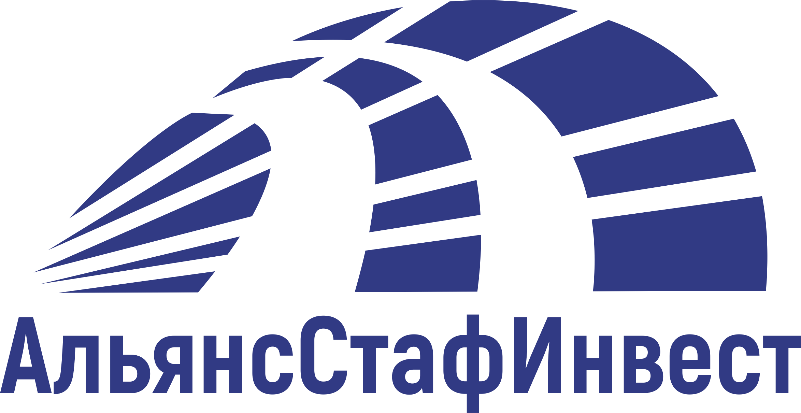                 Внимание вакансия!В крупную, стабильную компанию ООО «АльянсСтафИнвест», осуществляющую свою деятельность в сфере трудоустройства и обеспечения рабочих мест по всей территории Российской Федерации, требуется ответственный, целеустремленный и позитивный сотрудник, работающий в свободном графике на дому!Основная цель:  -         Поиск и подбор персонала для работы вахтовым методом на территории  Российской Федерации. -         Размещение рекламы в социальных сетях и средствах массовой информации         (за счет компании). -        Прием звонков и консультирование соискателей по вакантным специальностям и объектам.Преимущества Нашей компании: - 	Опыт работы не требуется! -	Индивидуальный подход к каждому сотруднику! - 	Свободный график работы! -          Своевременная и достойная заработная плата за каждого трудоустроенного сотрудника! -          Бесплатное обучение с выездом на дом (или дистанционно)! - 	Личный менеджер круглосуточно помогает и консультирует по всем вопросам на протяжении всей деятельности!На данный момент  именно от Вас зависит судьба будущего работника. Ты можешь помочь не только себе, но и другому! Единой командой, мы сможем многое!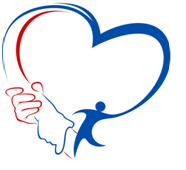       Конт.тел. : 8-982-115-08-92 Дамир Равилевич                         8-912-003-14-95 Елена Николаевна